Наказ від 06.07.2020 № 628-ДПро результати перевірки на унікальністькваліфікаційних робіт здобувачів вищої освітиу ІІ семестрі 2019-2020 навчального рокуВідповідно до Положення про академічну доброчесність учасників освітнього процесу Херсонського державного університету, затвердженого наказом від 02.02.2018 № 76-Д, Порядку виявлення та запобігання академічному плагіату в науково-дослідній та навчальній діяльності здобувачів вищої освіти ХДУ, затвердженого наказом від 04.12.2019 № 1017-Д, згідно із наказом від 13.03.2020 № 286-Д «Про перевірку на плагіат кваліфікаційних робіт (проєктів) здобувачів вищої освіти у 2 семестрі 2019/2020 н.р.», наказів від 04.12.2019 № 1022-Д «Про затвердження складу комісії з питань академічної доброчесності Херсонського державного університету» та від 26.05.2020 № 462-Д «Про внесення змін до наказу від 04.12.2019 №1022-Д «Про затвердження складу комісії з питань академічної доброчесності Херсонського державного університету»», на підставі розпорядження першого проректора від 01.06.2020 № 14 «Про проведення комісії з питань академічної доброчесності за результатами перевірки кваліфікаційних робіт на плагіат у ІІ семестрі 2019/2020 н.р.» і додатку 1НАКАЗУЮ:1. Гарантам освітніх програм ознайомити здобувачів вищої освіти з результатами перевірки на унікальність кваліфікаційних робіт здобувачів вищої освіти у ІІ семестрі 2019-2020 н.р. (додаток 1).2. Внести зміни до Порядку виявлення та запобігання академічному плагіату у науково-дослідній діяльності здобувачів вищої освіти ХДУ, а саме: проводити одну офіційну перевірку на плагіат на базі Наукової бібліотеки без обмеження самостійної кількості перевірок перед подачею кваліфікаційної роботи на перевірку до Наукової бібліотеки.3. Керівнику відділу забезпечення якості освіти Кобцю В.М. підготувати та подати на розгляд вченої ради у серпні 2020 року зміни до Порядку виявлення та запобігання академічному плагіату у науково-дослідній діяльності здобувачів вищої освіти ХДУ.4. Контроль за виконанням наказу покласти на першого проректора Омельчука С.А.В.о. ректора								Максим ВІННИКОксана КілівникОзнайомити: проректорку з навчальної та науково-педагогічної роботи, директорку Наукової бібліотеки, деканів факультетів, вчену секретарку університету, голову Наукового товариства студентів, аспірантів і молодих учених університету, голову студентського парламенту, керівника відділу із забезпечення якості освіти, керівницю навчального відділу, начальницю юридичного відділу, керівницю навчально-методичного відділу, уповноваженого з питань запобігання та виявлення корупції, голову профкому студентів ХДУ, помічників деканів із забезпечення якості освіти, гарантів освітніх програмДодаток 1Унікальність кваліфікаційних робіт ХДУ
денна форма навчання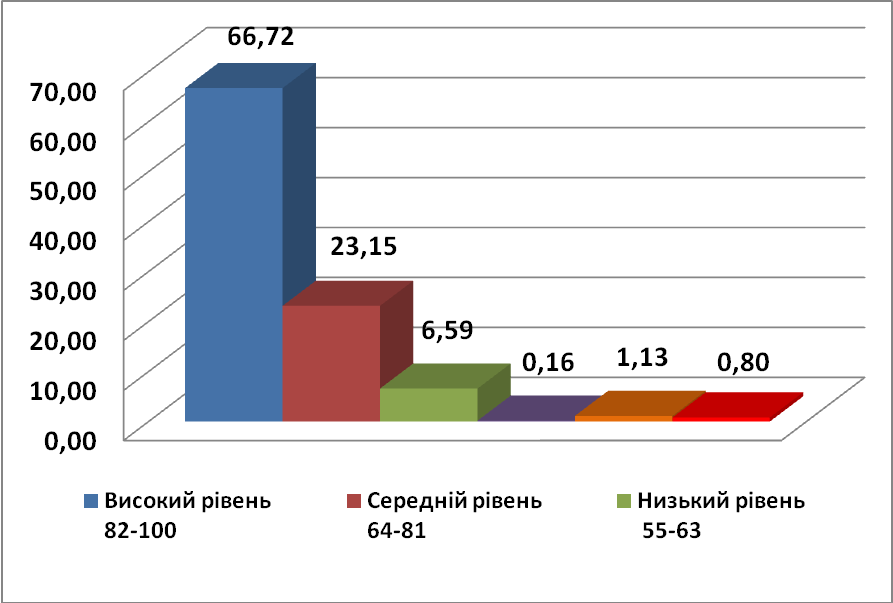 Унікальність кваліфікаційних робіт СВО «бакалавр» 
заочної форми навчання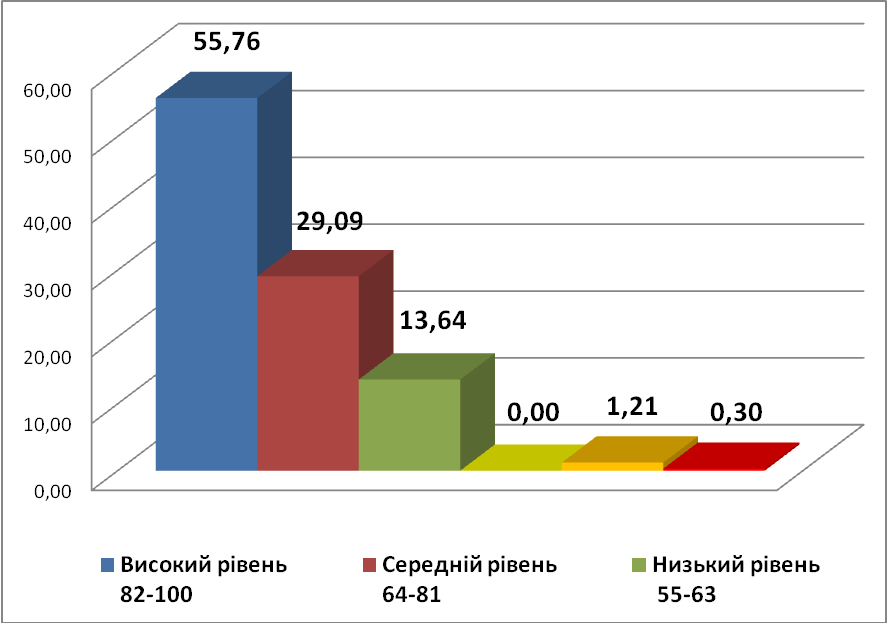 Унікальність кваліфікаційних робіт СВО «магістр» 1,9 роки навчання факультету біології, географії і екології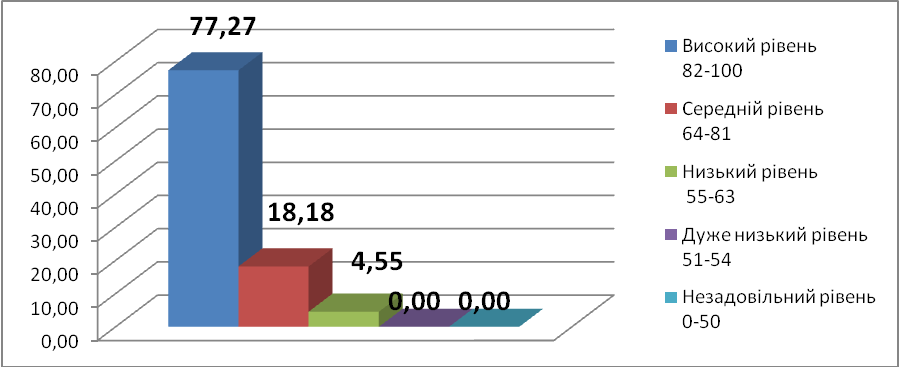 Херсонський державний університет2 семестр 2019-2020 н.р.Херсонський державний університет2 семестр 2019-2020 н.р.Денна форма навчанняСВО бакалавр№ФакультетСередня схожість
%1Історико-юридичний факультет14,94%2Медичний факультет16,37%3Педагогічний факультет20,69%4Соціально-психологічний факультет13,08%5Факультет  біології, географії і екології17,99%6Факультет економіки і менеджменту19,53%7Факультет іноземної філології11,47%8Факультет культури і мистецтв12,03%9Факультет комп'ютерних наук, фізики та математики31,82%10Факультет української філології та журналістики13,05%11Факультет фізичного виховання та спорту8,58%Середнє значення по університету16,32%№СпеціальністьСередня оригінальність
%1Історико-юридичний факультет85,31%2Медичний факультет83,63%3Педагогічний факультет79,34%4Соціально-психологічний факультет87,27%5Факультет  біології, географії і екології82,01%6Факультет економіки і менеджменту80,47%7Факультет іноземної філології88,37%8Факультет культури і мистецтв87,97%9Факультет комп'ютерних наук, фізики та математики79,75%10Факультет української філології та журналістики86,95%11Факультет фізичного виховання та спорту91,42%Середнє значення по університету82,73%Заочна форма навчанняСВО бакалавр№СпеціальністьСередня схожість
%1Історико-юридичний факультет26,33%2Медичний факультет24,95%3Педагогічний факультет20,17%4Соціально-психологічний факультет9,96%5Факультет  біології, географії і екології24,24%6Факультет економіки і менеджменту22,14%7Факультет іноземної філології15,03%8Факультет культури і мистецтв14,14%9Факультет комп'ютерних наук, фізики та математики19,00%10Факультет української філології та журналістики20,21%11Факультет фізичного виховання та спорту7,86%Середнє значення по університету18,55%№СпеціальністьСередня оригінальність
%1Історико-юридичний факультет73,67%2Медичний факультет75,05%3Педагогічний факультет82,98%4Соціально-психологічний факультет90,04%5Факультет  біології, географії і екології75,76%6Факультет економіки і менеджменту80,06%7Факультет іноземної філології84,97%8Факультет культури і мистецтв85,93%9Факультет комп'ютерних наук, фізики та математики80,90%10Факультет української філології та журналістики79,79%11Факультет фізичного виховання та спорту92,14%Середнє значення по університету81,94%